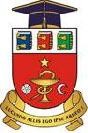 INSTITUŢIA PUBLICĂUNIVERSITATEA DE STAT DE MEDICINĂ ŞI FARMACIE”NICOLAE TESTEMIŢANU” DIN REPUBLICA MOLDOVACERERE PRIVIND CERTIFICAREA NIVELULUI DE CUNOAȘTERE A LIMBILOR STRĂINEPag. 1 / 1                APROB                                                                                             Rector   _______________  Emil Ceban_________________________                                                                         Stimate Domnule Rector,      Subsemnatul(a) _______________________________________________________,     angajat(ă) de bază în funcția  ______________________________________________,     la catedra (subdiviziunea)  ________________________________________________,     solicit  permisiunea  Dumneavoastră privind admiterea la examenul de acordare a      dreptului de a preda _____________________________________________________     în limba________________, nivelul de referinţă (B2, C1, C2) ____________________.Telefon de contact: ________________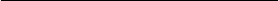 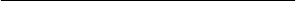 data	semnăturaDlui Emil Ceban, rector IP USMF „Nicolae Testemiţanu”,profesor  universitar, doctor  habilitat COORDONATDecan/şef catedră/şef subdiviziune                APROB                                                                                             Rector   _______________  Emil Ceban_________________________                                                                         Stimate Domnule Rector,      Subsemnatul(a) _______________________________________________________,     angajat(ă) de bază în funcția  ______________________________________________,     la catedra (subdiviziunea)  ________________________________________________,     solicit  permisiunea  Dumneavoastră privind admiterea la examenul de acordare a      dreptului de a preda _____________________________________________________     în limba________________, nivelul de referinţă (B2, C1, C2) ____________________.Telefon de contact: ________________data	semnăturaDlui Emil Ceban, rector IP USMF „Nicolae Testemiţanu”,profesor  universitar, doctor  habilitat COORDONATDecan/şef catedră/şef subdiviziune                APROB                                                                                             Rector   _______________  Emil Ceban_________________________                                                                         Stimate Domnule Rector,      Subsemnatul(a) _______________________________________________________,     angajat(ă) de bază în funcția  ______________________________________________,     la catedra (subdiviziunea)  ________________________________________________,     solicit  permisiunea  Dumneavoastră privind admiterea la examenul de acordare a      dreptului de a preda _____________________________________________________     în limba________________, nivelul de referinţă (B2, C1, C2) ____________________.Telefon de contact: ________________data	semnăturaDlui Emil Ceban, rector IP USMF „Nicolae Testemiţanu”,profesor  universitar, doctor  habilitat COORDONATDecan/şef catedră/şef subdiviziune